T.CHALFETİ KAYMAKAMLIĞIGülaçan İlkokulu Müdürlüğü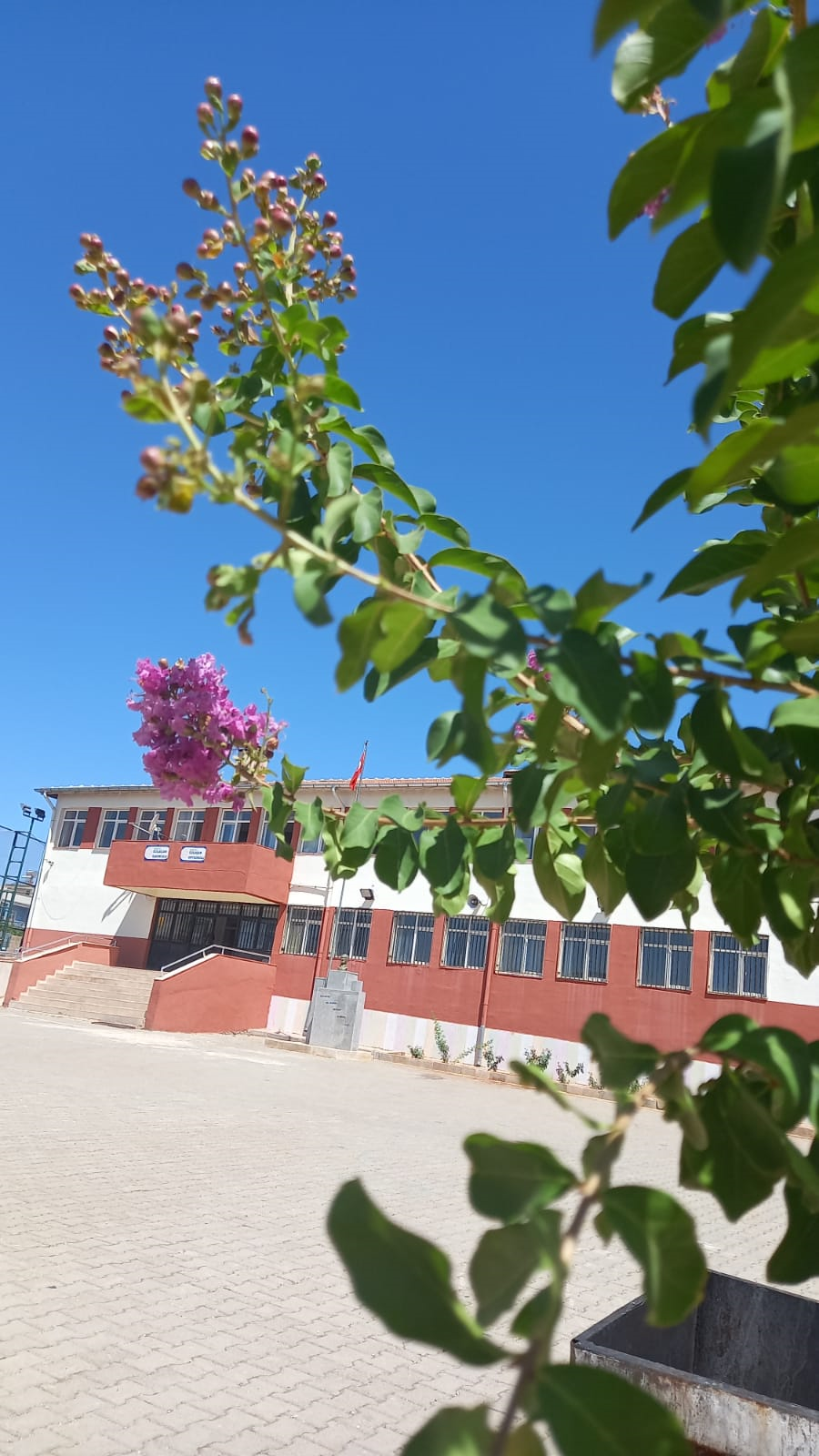 2024-2028Stratejik PlanŞANLIURFA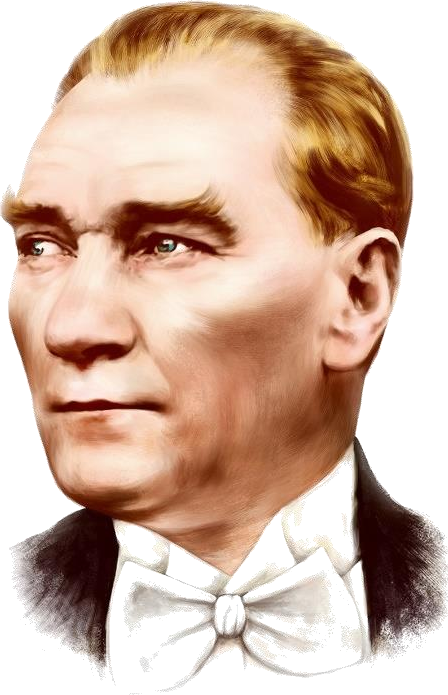 “Milli Eğitim'in gayesi; memlekete ahlâklı, karakterli, cumhuriyetçi, inkılâpçı, olumlu, atılgan, başladığı işleri başarabilecek kabiliyette, dürüst, düşünceli, iradeli, hayatta rastlayacağı engelleri aşmayakudretli, karakter sahibi genç yetiştirmektir. Bunun için de öğretim programları ve sistemleri ona göre düzenlenmelidir. (1923)”Mustafa Kemal ATATÜRK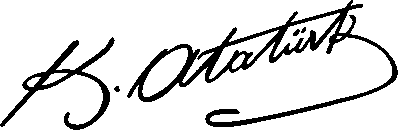 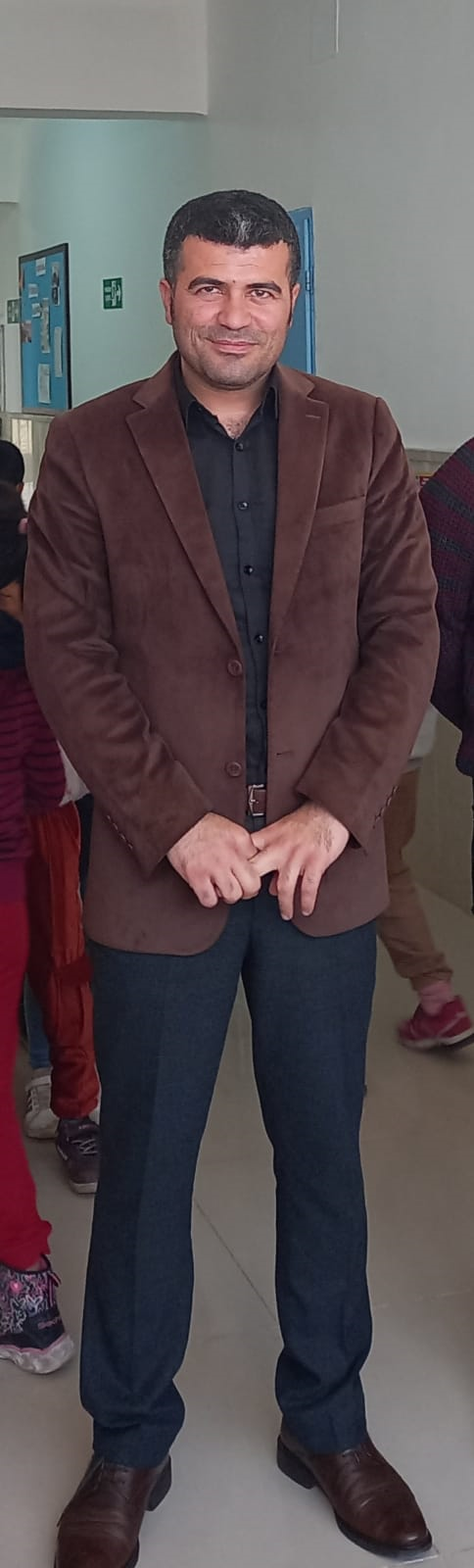 Stratejik Plan, bir kurumun elindeki tüm eksi ve artılarını görüp eksilerini minimize edip artılarını güçlendirerek amaç ve hedeflerine en iyi yoldan tüm ilgili paydaşlarla ulaşma çabasıdır. Stratejik plan kurumun çerçevedeki resmi olmalıdır. Buna binaen oluşturduğumuz stratejik plan kurumumuzun ulaşmak istediği hedeflere en başta öğretmenlerimiz olmak üzere idarecilerimiz, öğrencilerimiz, velilerimiz, aynı mahalleyi paylaştığımız tüm insanların öneri, görüş ve iyi temennileriyle oluşturuldu. Eğitim çok ayaklı bir iştir, her ayağı işe dahil edilmelidir. Biz de bunun bilincinde olarak tüm paydaşlarımızla birlikte beş yıllık stratejik planımızı oluşturduk. Stratejik planımız kurumumuza beş yıllık bir rehber olacaktır.Naim ATMACA  Okul MüdürüİÇİNDEKİLERBÖLÜM IGİRİŞ5018 Sayılı Kamu Mali Yönetimi ve Kontrol Kanunu ile kamu kaynaklarının daha etkili ve verimli bir şekilde kullanılması, hesap verebilir ve saydam bir yönetim anlayışının oluşması hedeflenmektedir.2024-2028 dönemi stratejik planının hazırlanması sürecinin temel aşamaları; kurul ve ekiplerin oluşturulması, çalışma takviminin hazırlanması, uygulanacak yöntemlerin ve yapılacak çalışmaların belirlenmesi şeklindedir.PLAN HAZIRLIK SÜRECİOkulumuzun 2024-2028 dönemlerini kapsayan stratejik plan hazırlık aşaması, üst kurul ve stratejik plan ekibinin oluşturulması ile başlamıştır. Ekip üyeleri bir araya gelerek çalışma takvimini oluşturmuş, görev dağılımı yapılmıştır. Okulun 2019-2024 Stratejik Planda yer alan amaçlar, hedefler, göstergeler ve faaliyetler incelenmiş ve değerlendirilmiştir. Eğitim Vizyonu 2023, mevzuat, üst politika belgeleri, paydaş, PESTLE, GZFT ve kuruluş içi analizlerinden elde edilen veriler ışığında eğitim ve öğretim sistemine ilişkin sorun ve gelişim alanları ile eğitime ilişkin öneriler tespit edilmiştir.Planlama sürecine aktif katılımını sağlamak üzere paydaş anketi, toplantı ve görüşmeler yapılmıştır. Geleceğe yönelim bölümüne geçilerek okulumuzun amaç, hedef, gösterge ve eylemleri belirlenmiştir. Çalışmaları yürüten ekip ve kurul bilgileri altta verilmiştir.STRATEJİK PLAN ÜST KURULU2019-2023 Stratejik Plan üst kurulu Tablo 1’de yer almaktadır.Tablo 1. Stratejik Plan Üst KuruluBÖLÜM IIDURUM ANALİZİBu bölümde, okulumuzun mevcut durumunu ortaya koyarak neredeyiz sorusuna yanıt bulunmaya çalışılmıştır.Bu kapsamda; okulumuzun kısa tanıtımına, okul künyesine ve temel istatistiklere, paydaş analizlerine ve görüşlerine, GZFT (Güçlü, Zayıf, Fırsat ve Tehditler) analizine yer verilmiştir.Okulun Kısa TanıtımıOkulumuzun yapımına 1958 yılında başlanmış 1960 yılında hizmete ilkokul olarak tek derslikli 5 sınıflı birleştirilmiş sınıflı olarak girmiştir. Yaklaşık 3 dönüm arazi üzerine kurulmuştur. 1997 de yapılan değişiklikle ilkokul ve ortaokul ilköğretim adı altında zorunlu eğitim 8 yıla çıkarılmış ilkokul öğrencileri 5. Sınıfa kadar Gülaçan İlköğretim okulunda eğitim öğretime devam etmişler. Ortaokul öğrencileri 6.,7. ve 8. Sınıf öğrencileri Kurugöl İlköğretim okulunda devam etmişlerdir.2012 yılında 4+4+4 sistemine geçilmiştir. Bu şekilde 2014 yılına kadar ilkokul 4. Sınıfa kadar Gülaçan’da eğitime devam etmişlerdir.  2014 yılında köyümüzde 8 derslikli bir bina yapıldığından okulumuz 2014 eğitim öğretim yılından itibaren 1. Katta ilkokul ve anasınıfı 2. Katta ortaokul olarak tasarlanıp eğitim öğretim hala bu şekilde devam etmektedir.Okulumuz 9 derslik, 1 öğretmenler odası, 1 yönetici odası, 1 kütüphane, 1 spor odası,1 mescit, 1 su deposu odası  ve 5 lavabodan oluşmaktadır. Öğrenci sayımız 133 tür. 9 öğretmen, 2 idareci ve 1 geçici işçi personelimiz vardır.2022 yılında tüm öğretmen ve öğrencilerimizle birlikte okulumuz zeytin, incir ve dut ağaçları ile yeşillendirilmiştir. Okulun Mevcut Durumu: Temel İstatistiklerBu bölümde, okulumuzun temel istatistiksel verileri yer almaktadır.Okul KünyesiOkulumuzun temel girdilerine ilişkin bilgiler altta yer alan okul künyesine ilişkin tabloda yer almaktadır.Tablo 2. Okul KünyesiÇalışan BilgileriOkulumuzun çalışanlarına ilişkin bilgiler altta yer alan tabloda belirtilmiştir.Tablo 3. Personel BilgileriOkulumuz Bina ve AlanlarıOkulumuzun binası ile açık ve kapalı alanlarına ilişkin temel bilgiler Tablo 4’de yer almaktadır.Tablo 4. Okul Yerleşkesine İlişkin BilgilerSınıf ve Öğrenci BilgileriOkulumuzda yer alan sınıflar ve bu sınıflarda öğrenim gören öğrenci sayıları alttaki tabloda yer almaktadır.Tablo 5. Öğrenci Sayıları*Sınıf sayısına göre istenildiği kadar satır eklenebilir.Donanım ve Teknolojik KaynaklarımızTeknolojik kaynaklar başta olmak üzere okulumuzda bulunan çalışır durumdaki donanım malzemelerine ilişkin bilgilere Tablo 6’da yer verilmiştir.Tablo 6. Teknolojik Kaynaklar TablosuGelir ve Gider BilgisiOkulumuzun genel bütçe ödenekleri, okul aile birliği gelirleri ve diğer katkılarda dâhil olmak üzere gelir ve giderlerine ilişkin son iki yıl gerçekleşme bilgileri alttaki tabloda verilmiştir.Tablo 7. Gelir/Gider TablosuPAYDAŞ ANALİZİKurumumuzun en önemli paydaşları arasında yer alan öğrenci, veli ve öğretmenlerimize yönelik olarak anket uygulanmıştır. 5’li Likert Ölçeğine göre hazırlanmış olan anketlerde öğretmenler için toplam 14, öğrenciler için toplam 14, veliler için ise yine 14 soruya yer verilmiştir.Değerlendirme yapılırken “Katılıyorum” ve “Tamamen Katılıyorum”, “Kısmen Katılıyorum” ile “Kararsızım” birlikte yorumlanmış olup, “Katılmıyorum” maddesi ise yalnız değerlendirilmiştir.Paydaşlarımıza uygulamış olduğumuz anket çalışması verileri SPSS programına yüklenmiş olup, sonuçlar aşağıdaki gibi yorumlanmıştır.Öğrenci Anketi Sonuçları:Okulumuzda toplam 78 ilkokul öğrencisi öğrenim görmektedir. Tesadüfi Örnekleme Yöntemine göre seçilmiş toplam 20 öğrenciye uygulanan anket sonuçları aşağıda yer almaktadır.Şekil 1: Okulumu seviyorum sorusuna verilen anket ceyaplarının yüzdesi. Okulumu seviyorum sorusuna Öğrencilerimizin %86 sı Kesinlikle Katılıyorum cevabını vermiştir. %14 Katılıyorum demiştir.	Şekil 2 : “Okulda kendimi güvende hissediyorum” anket grafiği.Okulumuzda 54 ortaokul öğrencisi bulunmaktadır. Öğrenciler arasından rastgele seçilen 20 öğrenciye uygulanan anket sonucu şu şekilde olmuştur.	“Okulda kendimi güvende hissediyorum” sorusuna öğrencilerimizin:%95 kesinlikle katılıyorum demiştir.%5 ise katılıyorum cevabını vermiştir.Öğretmen Anketi Sonuçları:Okulumuzda görev yapmakta olan toplam 10 öğretmenin tamamına uygulanan anket sonuçları aşağıda yer almaktadır.Şekil 3: Takım ruhumuz ve moralimiz yüksek. “Takım ruhumuz ve moralimiz yüksek” sorusuna anket çalışmasına katılan öğretmenlerimizin %40’i Kesinlikle Katılıyorum yönünde görüş belirtmişlerdir.%50 Katılıyorum demiştir.%10 Kararsızım demiştir.Veli Anketi Sonuçları:40 veli içerisinde Tesadüfi Örnekleme Yöntemine göre 20 kişi seçilmiştir.Okulumuzda öğrenim gören öğrencilerin velilerine yönelik gerçekleştirilmiş olan anket çalışması sonuçları aşağıdaki gibidir.               Şekil 3: Okulda eğitim ve yönetim kalitesi sürekli olarak gelişiyor.“Okulda eğitim ve yönetim kalitesi sürekli olarak gelişiyor.” sorusuna ankete katılmış olan velilerden:%52 si Kesinlikle Katılıyorum.%32 Katılıyorum.%16 Kararsızım. Şeklinde görüş belirtmişlerdir.GZFT (Güçlü, Zayıf, Fırsat, Tehdit) AnaliziGZFT (Güçlü Yönler, Zayıf Yönler, Fırsatlar ve Tehditler) durum analizi kapsamında kullanılan temel yöntemlerdendir. Okulumuzun mevcut durumunu ortaya koyabilmek için geniş katılımlı bir grup ile GZFT analizi yapılmıştır.Okulumuzda yapılan GZFT analizinde okulun güçlü ve zayıf yönleri ile okulumuz için fırsat ve tehdit olarak değerlendirilebilecek unsurlar tespit edilmiştir.Güçlü YönlerZayıf YönlerFırsatlarTehditlerGelişim ve Sorun AlanlarıGelişim ve sorun alanları analizi ile GZFT analizi sonucunda ortaya çıkan sonuçların planın geleceğe yönelim bölümü ile ilişkilendirilmesi ve buradan hareketle hedef, gösterge ve eylemlerin belirlenmesi sağlanmaktadır.Gelişim ve sorun alanları ayrımında eğitim ve öğretim faaliyetlerine ilişkin üç temel tema olan Eğitime Erişim, Eğitimde Kalite ve kurumsal Kapasite kullanılmıştır. Eğitime erişim, öğrencinin eğitim faaliyetine erişmesi ve tamamlamasına ilişkin süreçleri; Eğitimde kalite, öğrencinin akademik başarısı, sosyal ve bilişsel gelişimi ve istihdamı da dâhil olmak üzere eğitim ve öğretim sürecinin hayata hazırlama evresini; Kurumsal kapasite ise kurumsal yapı, kurum kültürü, donanım, bina gibi eğitim ve öğretim sürecine destek mahiyetinde olan kapasiteyi belirtmektedir.Gelişim ve sorun alanlarına ilişkin GZFT analizinden yola çıkılarak saptamalar yapılırken yukarıdaki tabloda yer alan ayrımda belirtilen temel sorun alanlarına dikkat edilmesi gerekmektedir.Gelişim ve Sorun AlanlarımızBÖLÜM IIIMİSYON, VİZYON VE TEMEL DEĞERLEROkul Müdürlüğümüzün Misyon, vizyon, temel ilke ve değerlerinin oluşturulması kapsamında öğretmenlerimiz, öğrencilerimiz, velilerimiz, çalışanlarımız ve diğer paydaşlarımızdan alınan görüşler, sonucunda stratejik plan hazırlama ekibi tarafından oluşturulan Misyon, Vizyon, Temel Değerler; Okulumuz üst kurulana sunulmuş ve üst kurul tarafından onaylanmıştır.MİSYONKurumumuz; başta milli ve manevi değerlerini bilip tanıyan ve bu değerler üzerine inşa edeceği hayatı boyunca bilim ve bilişim çağında en öncelikli hedef olarak kendi kendine yetebilen bilgiye ulaşmada yeni teknolojileri kullanabilen ve yorumlayabilen bireyler yetiştirmektir. Öğrencilerimizin 21.yy becerilerini asgari düzeyde sahip olmaları temel hedefimizdir. günümüz dünyasını okuyan, yorumlayan ve anlamaya çalışan, ilkokulun temel becerilerine sahip ve bu becerilerle bir üst eğitim kademesinde onlara ışık tutacak bir bilgi birikimi vermektir. Öğrendikleriyle mutlu olan bireyler yetiştirmek en büyük misyonumuzdur.VİZYONEdindiği bilgilerle önündeki hayata ışık tutabilen ve gelişen çağımızın yeni bilgilerini özümseyip hayatına tatbik edebilen bir insan yetiştirmek. Yetiştirdiği insan modeliyle eğitim ve öğretimin her zaman öncüsü olmak.TEMEL DEĞERLERİMİZEşitlik.Liyakat.Tarafsızlık.Paylaşımcılık.Teknolojik adaptasyon.AMAÇ, HEDEF VE EYLEMLERBu bölümde, stratejik amaçlar, hedefler ve eylemler yer almaktadır.TEMA I: EĞİTİM VE ÖĞRETİME ERİŞİM VE KATILIMEğitim ve öğretime erişim okullaşma ve okul terki, devam ve devamsızlık, okula uyum ve oryantasyon, özel eğitime ihtiyaç duyan bireylerin eğitime erişimi, yabancı öğrencilerin eğitime erişimi ve hayat boyu öğrenme kapsamında yürütülen faaliyetlerin ele alındığı temadır.Stratejik Amaç 1A.1Öğrencilerin kaliteli eğitime erişimleri fırsat eşitliği temelinde artırılarak tüm gelişim alanlarını kapsayacak  şekilde çok yönlü gelişimleri sağlanacaktır. (Anasınıfı)A1.Zorunlu eğitimde devamsızlık.(İlkokul)Stratejik Hedef 1.1. Okul öncesi eğitime erişim artırılacaktır.  Stratejik Hedef 1.2. Öğrenme kayıpları önleyici çalışmalar yapılarak azaltılacaktır. Performans GöstergeleriSTRATEJİLERTEMA II: EĞİTİM VE ÖĞRETİMDE KALİTENİN ARTIRILMASIEğitim ve öğretimde kalitenin artırılması başlığı esas olarak eğitim ve öğretim faaliyetinin hayata hazırlama işlevinde yapılacak çalışmaları kapsamaktadır.Bu tema altında akademik başarı, sınav kaygıları, sınıfta kalma, ders başarıları ve kazanımları, disiplin sorunları, öğrencilerin bilimsel, sanatsal, kültürel ve sportif faaliyetleri ile istihdam ve meslek edindirmeye yönelik rehberlik ve diğer mesleki faaliyetler yer almaktadır.Stratejik Amaç 2: A.1 Öğrencilerin kaliteli eğitime erişimleri fırsat eşitliği temelinde artırılarak tüm gelişim alanlarını kapsayacak  şekilde çok yönlü gelişimleri sağlanacaktır. (Anasınıfı)2 Öğrencilerin eğitim öğretime etkin katılımlarıyla donanımlı olarak bir üst öğrenime geçişi  sağlanacaktır. (İlkokul)A.4 Temel eğitimde öğrencilerin kaliteli eğitime erişimleri fırsat eşitliği temelinde artırılarak bilişsel, duyuşsal ve  fiziksel olarak çok yönlü gelişimleri sağlanacak ve temel hayat becerilerini edinmiş öğrenciler yetiştirilecektir. (İlkokul)Stratejik Hedef H 2.1.  Okul öncesi eğitiminin niteliği artırılacaktır.    Stratejik Hedef .H.2.2 Öğrenme kayıpları önleyici çalışmalar yapılarak azaltılacaktır.     Stratejik Hedef H.2.3Öğrencilerin bilimsel, kültürel, sanatsal, sportif ve toplum hizmeti alanlarında ders dışı etkinliklere katılım  oranı artırılacaktır.Performans GöstergeleriStratejilerTEMA III: KURUMSAL KAPASİTEStratejik Amaç 3:A.1 Eğitim ve öğretimin niteliğinin geliştirilmesi sağlanacaktır. (Anasınıfı)A.1 Eğitim ortamlarının fiziki imkânları geliştirilecektir. (İlkokul)   Stratejik Hedef 3.1 :Stratejik Hedef 3. 1: 1 Kurum personelinin mesleki gelişimlerinin artırılması sağlanacaktır.    Stratejik Hedef 3.2 :  1 Temel  eğitimde  okulların  niteliğini  arttıracak  uygulama  ve  çalışmalara  yer verilecektir.     Stratejik Hedef 3.3 : Temel eğitimde okulların niteliğini arttıracak uygulamalara ve çalışmalara yer verilmesi sağlanacaktır.Performans GöstergeleriEylemlerBÖLÜMMALİYETLENDİRME2024-2028 Stratejik Planı Faaliyet/Proje Maliyetlendirme TablosuMALİYET TABLOSUBÖLÜMİZLEME VE DEĞERLENDİRMEOkulumuz Stratejik Planı izleme ve değerlendirme çalışmalarında 5 yıllık Stratejik Planın izlenmesi ve 1 yıllık gelişim planın izlenmesi olarak ikili bir ayrıma gidilecektir.Stratejik planın izlenmesinde 6 aylık dönemlerde izleme yapılacak denetim birimleri, il ve ilçe millî eğitim müdürlüğü ve Bakanlık denetim ve kontrollerine hazır halde tutulacaktır.Yıllık planın uygulanmasında yürütme ekipleri ve eylem sorumlularıyla aylık ilerleme toplantıları yapılacaktır. Toplantıda bir önceki ayda yapılanlar ve bir sonraki ayda yapılacaklar görüşülüp karara bağlanacaktır.Üst Kurul BilgileriÜst Kurul BilgileriEkip BilgileriEkip BilgileriAdı SoyadıUnvanıAdı SoyadıUnvanıNaim ATMACAOKUL MÜDÜRÜ Büşra GÖRGÜNÖğretmenHatice ÖZTÜRKÖğretmen Mustafa GÜRÜLTÜMüdür Yrd.Songül ERDOGANÖğretmenİbrahim H. önerOKUL AİLE BİR. BŞK.Mehmet ÖNERVELİMustafa TUNÇÖĞRETMENAhmet  ATAÇÖĞRENCİİli: Şanlıurfaİli: Şanlıurfaİlçesi: Halfetiİlçesi: HalfetiAdres:Gülaçan Mah. No: 32/1Gülaçan Mah. No: 32/1Gülaçan Mah. No: 32/1Coğrafi Konum (link)Coğrafi Konum (link)Saylakkaya Mah.Saylakkaya Mah.TelefonNumarası:543847854054384785405438478540Faks Numarası:Faks Numarası:--e- PostaAdresi:738391@meb.k12.tr738391@meb.k12.tr738391@meb.k12.trWeb sayfası adresi:Web sayfası adresi:gülaçanilkokulu.meb.k12.trgülaçanilkokulu.meb.k12.trKurumKodu:738391738391738391Öğretim Şekli:Öğretim Şekli:Tam günTam günOkulun Hizmete Giriş Tarihi : 1960Okulun Hizmete Giriş Tarihi : 1960Okulun Hizmete Giriş Tarihi : 1960Okulun Hizmete Giriş Tarihi : 1960Toplam Çalışan SayısıToplam Çalışan Sayısı1313ÖğrenciSayısı:Kız3737ÖğretmenSayısıKadın99ÖğrenciSayısı:Erkek4141ÖğretmenSayısıErkek44ÖğrenciSayısı:Toplam7878ÖğretmenSayısıToplam1313Derslik Başına Düşen ÖğrenciSayısıDerslik Başına Düşen ÖğrenciSayısıDerslik Başına Düşen ÖğrenciSayısı:15.6Şube Başına Düşen Öğrenci SayısıŞube Başına Düşen Öğrenci SayısıŞube Başına Düşen Öğrenci Sayısı:15.6Öğretmen Başına Düşen ÖğrenciSayısıÖğretmen Başına Düşen ÖğrenciSayısıÖğretmen Başına Düşen ÖğrenciSayısı:  15.6Şube Başına 30’dan Fazla ÖğrencisiOlan Şube SayısıŞube Başına 30’dan Fazla ÖğrencisiOlan Şube SayısıŞube Başına 30’dan Fazla ÖğrencisiOlan Şube Sayısı: --Öğrenci Başına Düşen ToplamGider MiktarıÖğrenci Başına Düşen ToplamGider MiktarıÖğrenci Başına Düşen ToplamGider Miktarı150 tlÖğretmenlerin KurumdakiOrtalama Görev SüresiÖğretmenlerin KurumdakiOrtalama Görev SüresiÖğretmenlerin KurumdakiOrtalama Görev Süresi4UnvanErkekKadınToplamOkul Müdürü ve Müdür Yardımcısı202Sınıf Öğretmeni044Branş Öğretmeni347Rehber Öğretmen000İdari Personel000Yardımcı Personel101Güvenlik Personeli000Toplam Çalışan Sayıları14Okul BölümleriÖzel AlanlarVarYokOkul Kat Sayısı2Çok Amaçlı SalonXDerslik Sayısı9Çok Amaçlı SahaXDerslik Alanları (m2)40KütüphaneXKullanılan Derslik Sayısı9Fen LaboratuvarıXŞube Sayısı9Bilgisayar LaboratuvarıXİdari Odaların Alanı (m2)25İş AtölyesiXÖğretmenler Odası (m2)12Beceri AtölyesiXOkul Oturum Alanı (m2)540 m2PansiyonXOkul Bahçesi (Açık Alan)(m2)5460m2Okul Kapalı Alan (m2)540m2Sanatsal,	bilimsel	ve	sportifamaçlı toplam alan (m2)600m2Kantin (m2)0Tuvalet Sayısı14SINIFIKızErkekToplamSINIFIKızErkekToplamOkul Ö.712191A1014242A55103A97164A6410 5A437  6A81018 7A31316 8A8614Akıllı Tahta Sayısı8Yazıcı Sayısı3Masaüstü Bilgisayar Sayısı0Fotokopi Makinası Sayısı3Taşınabilir Bilgisayar Sayısı3TV Sayısı0Projeksiyon Sayısı2İnternet Bağlantı Hızı8MBYıllarGelir MiktarıGider Miktarı202245000 TL45000 TL2023233.000 TL233.000 TLÖğrencilerSosyal etkinliklere katılım yüksektir.Tüm yapılan etkinliklere katılım yüksek orandadır. Disiplin problemi pek yaşanmamaktadır.Devamsızlık yok denecek kadar azdır.ÇalışanlarKurum kültürü güçlüdür.Ekip ruhu vardır.Yöneticilerin yeterlilik düzeyi iyidir.Yönetici-öğretmen-öğrenci ve veli iletişimi çok iyi durumdadır. İş birlikçi faaliyetler yapılmaktadır.VelilerOkula bakış açıları olumlu yöndedir.Problem çözmede uyumlu çalışırlar.Öğrencilerini etkinliklere katımaları konusunda kısıtlamazlar.DonanımOkulda projeksiyonlar vardır.Yazıcı ve fotokopi ihtiyacı karşılanabilmektedir. Her sınıfta akıllı tahta vardır.Bilgisayara erişim olanağı vardır.BütçeMerkezi ödenekler.Hayırsever destekleri. Kermes gelirleri.Yönetim SüreçleriKarşılıklı anlayışTam katılımla karar alma Görüş alma-verme özgürlüğüİletişim Süreçleriİletişim ağlarıBina ve YerleşkeDerslik başına düşen öğrenci sayısı 14,77 dir.Öğretmen başına düşen öğrenci sayısı 12 dir.Sportif ve sosyal etkinliklere elverişli mekân vardır. Oyun bahçesi vardır.ÖğrencilerOkula uyum konusunda problemler.Okula hedefsiz gelmeleri.Okuma yazma konusunda isteksiz olmaları.Eğitim öğretime tam manasıyla odaklanamamaları.VelilerVelilerimiz okulla ilgili değillerdir.Öğrenci durumlarını hiçbir zaman kendi istekleriyle okula gelip sormazlar.Eğitim 1. Öncelikleri değildir.Çocuklarını yurt dışına gönderme yönelimi vardır.Bina ve YerleşkeOkul öncesi, ilkokul ve ortokul bir arada olduğu için derslik ihtiyacı ve öğreci idaresinde olumsuzluklar açığa çıkmaktadır.DonanımLaboratuvarın olmaması.Bilgisayar eksikliği.İnternet altyapısının yetersiz olması.Bütçe-Çalışanlar -Yönetim SüreçleriÖdüllendirme sistemimiz yoktur.Motivasyonu artıracak etkinliklerimiz yetersiz.İletişim Süreçleri-PolitikOkul öncesi eğitim.  İhtiyaçlara uygun projeler.  Eğitimin her türlü öncelik sayılması.EkonomikEğitime ayrılan kaynak.Hayırseverler mezunlarSosyolojikToplumda yeni yeni okuyan bireylerin iyi örnek olmaları.Eğitime bakış açısının yavaş yavaş değişmesi.TeknolojikAkıllı tahtaların her sınıfta olması. Bilgiye ulaşmadaki kolaylık.Mevzuat-YasalEğitimde fırsat eşitliği.EkolojikÇevre bilincindeki artış.PolitikEğitim sisteminde sürekli yenilenen programlar.Destek personel yetersizliği.Sınav sistemindeki değişiklikler.Yerel yönetimlerin eğitim politikaları.EkonomikTeknolojinin hızlı gelişmesiyle birlikte yeni üretilen cihaz vemakinelerin maliyeti.SosyolojikOlumsuz çevre koşullarından kaynaklı rehberlik ihtiyacı.Kitle iletişim araçlarının olumsuz etkileri.TeknolojikSosyal medyanın öğrenciler üzerinde olumsuz etkileri.Teknolojik gelişmelerin hızlı değişmesiyle alt yapının sürekli geri kalması.Mevzuat-YasalVelilerin eğitime yönelik duyarlılık düzeylerindeki farklılıklarMevzuat değişiklikleri.EkolojikÇevre temalı düzenlemelerin yenilenememesi ve uygulamadayaşanan problemler.Eğitime ErişimEğitimde KaliteKurumsal KapasiteOkullaşma OranıAkademik BaşarıKurumsal İletişimOkula Devam/ DevamsızlıkSosyal, Kültürel veFiziksel GelişimKurumsal YönetimOkula Uyum, OryantasyonSınıf TekrarıBina ve YerleşkeÖzel Eğitime İhtiyaç DuyanBireylerİstihdam Edilebilirlikve YönlendirmeDonanımYabancı ÖğrencilerÖğretim YöntemleriTemizlik, HijyenHayatboyu ÖğrenmeDers araç gereçleriİş Güvenliği, OkulGüvenliğiTaşıma ve servis1.TEMA: EĞİTİM VE ÖĞRETİME ERİŞİM1.TEMA: EĞİTİM VE ÖĞRETİME ERİŞİM1A.1Öğrencilerin kaliteli eğitime erişimleri fırsat eşitliği temelinde artırılarak tüm gelişim alanlarını kapsayacak  şekilde çok yönlü gelişimleri sağlanacaktır. (Anasınıfı)2A1.Zorunlu eğitimde devamsızlık.(İlkokul)3A.2 Öğrencilere medeniyetimizin ve insanlığın ortak değerleriyle çağın gereklerine uygun bilgi, beceri,  tutum ve davranışlar kazandırılacaktır. 2.TEMA: EĞİTİM VE ÖĞRETİMDE KALİTE2.TEMA: EĞİTİM VE ÖĞRETİMDE KALİTE1A.1 Öğrencilerin kaliteli eğitime erişimleri fırsat eşitliği temelinde artırılarak tüm gelişim alanlarını kapsayacak  şekilde çok yönlü gelişimleri sağlanacaktır. (Anasınıfı)2A.1 Öğrencilerin eğitim öğretime etkin katılımlarıyla donanımlı olarak bir üst öğrenime geçişi  sağlanacaktır. (İlkokul)3A.4 Temel eğitimde öğrencilerin kaliteli eğitime erişimleri fırsat eşitliği temelinde artırılarak bilişsel, duyuşsal ve  fiziksel olarak çok yönlü gelişimleri sağlanacak ve temel hayat becerilerini edinmiş öğrenciler yetiştirilecektir.(İlkokul)4Okul sağlığı ve hijyen5Okuma kültürü6Okul güvenliği3.TEMA: KURUMSAL KAPASİTE3.TEMA: KURUMSAL KAPASİTE1A.1 Eğitim ve öğretimin niteliğinin geliştirilmesi sağlanacaktır. (Anasınıfı)2A.1 Eğitim ortamlarının fiziki imkânları geliştirilecektir. (İlkokul)3 Okul Öncesi Eğitim Kurumlarının, eğitimin temel ilkeleri doğrultusunda niteliğini arttırmak  amacıyla kurumsal kapasite geliştirilecektir. (Anasınıfı)4Projelerin sürdürülebilirliği.5İstatistik ve bilgi temini.6NoPERFORMANSGÖSTERGESİMevcutHEDEFHEDEF20242025202620272028PG.1.1.a Aday kayıttaki bir sonraki yıl ilkokula başlayacak olan çocuklardan okula kayıt olanların oranı%100%100%100%100%100PG.1.2.b İlkokullarda Yetiştirme Programına (İYEP) dâhil olan öğrencilerin Türkçe dersi kazanımlarına  ulaşma oranı .%100%100%100%100%100PG.1.1.c. 20 gün ve üzeri özürsüz devamsızlık yapan öğrenci oranı (%) %0%0%0%0%0NoEylem İfadesiEylem SorumlusuEylem Tarihi1.1.1. Kayıt döneminde bir sonraki yıl ilkokula başlayacak olan çocuklar başta olmak üzere, tüm çocukların  aileleri ile iletişime geçilerek okul öncesi eğitime kayıtla ilgili gerekli bilgilendirme yapılacaktır. 1. Okul Önc. Öğret.1 Mayıs-20 Haziran1.1.2 Okul öncesi eğitimde ebeveyn bilgilendirme çalışmaları yapılacaktır. Okul Öncesi Öğr.1 Eylül-30Eylül1.1.3Yeni ve eski arkadaşlarıyla kaynaşarak oyunlar oynayabilir.Sınıf Öğret.Tüm yıl1.1.4Okulunu ve sınıfını tanır bilir.Sınıf Öğret.İlk hafta1.1.51. Öğrencilerin Türkçe dersindeki eksikleri tespit edilerek İYEP aracılığıyla akademik yeterliklerinin  artırılması sağlanacaktır.  İdare ve Sınıf Öğret.Ekim AyıNoPERFORMANSGÖSTERGESİMevcutHEDEFHEDEF20242025202620272028PG.2.1.aPortfolyo hazırlanan çocuk oranı .%70%70%80%80%100PG.2.2.b İlkokullarda Yetiştirme Programına (İYEP) dâhil olan öğrencilerin Türkçe dersi kazanımlarına  ulaşma oranı %50%60%70%70%80PG.2.3.c 20 gün ve üzeri özürsüz devamsızlık yapan öğrenci oranı (%) %10%10%10%10%10PG.2.4.dPG.1.5 Okulda bir eğitim ve öğretim yılında geleneksel çocuk oyunlarına yönelik olarak düzenlenen alan/mekan  sayısı. 24555NoEylem İfadesiEylem SorumlusuEylem Tarihi2.1.1. Bakanlıkça hazırlanan e‐Portfolyo sistemine her çocuk için veri girişi gerçekleştirilecektir. Okul Öncesi Öğret.Tüm yıl.2.1.2Öğrencilerin Türkçe dersindeki eksikleri tespit edilerek İYEP aracılığıyla akademik yeterliklerinin  artırılması sağlanacaktır. 3. Sınıf ÖğretmeniEkim Ayında2.1.3 Her bir öğrencinin bir kulüp faaliyetinde aktif olarak yer alması sağlanarak kulüp faaliyetlerinin etkinliği  artırılacaktır.Ders ÖğretmenleriSürekli 2.1.4NoPERFORMANSGÖSTERGESİMevcut         HEDEF         HEDEF20242025202620272028PG.3.1.a Yüz yüze hizmet içi eğitim alan öğretmen sayısı 034510PG.3.1.bİyileştirilen fiziki mekân (derslikler, spor salonu, kütüphaneler, atölyeler vb.) sayısı. 12223PG.3.1.c. İyileştirilen fiziki mekân sayısı. 99999NoEylem İfadesiEylem SorumlusuEylem Tarihi3.1.1.Okul Öncesi Eğitim Kurumları yöneticilerinin ve öğretmenlerin mesleki gelişim ihtiyaçları tespit edilerek bu ihtiyaçları gidermeye yönelik bir  mesleki gelişim planı hazırlanacaktır. Okul idaresiTüm yıl3.1.2 Fiziki mekânların iyileştirilmesi için kamu idareleri, belediyeler ve işverenlerle iş birlikleri yapılacaktır(İlkokul İçin)Okul idaresiTüm yıl3.1.3 Fiziki mekânların (derslikler, spor salonu, kütüphaneler, atölyeler vb.) iyileştirilmesi için kamu idareleri,  belediyeler ve işverenlerle iş birlikleri yapılacaktır. (Ortaokul İçin)Okul idaresiTüm yılKaynak Tablosu20242025202620272028ToplamGenel Bütçe80001200012000150001840065400Valilikler ve Belediyelerin Katkısı000000Diğer (Okul Aile Birlikleri)000000TOPLAM65400STRATEJİK AMAÇ/ HEDEFPlan DönemiPlan DönemiPlan DönemiPlan DönemiPlan DönemiSTRATEJİK AMAÇ/ HEDEF20242025202620272028STRATEJİK AMAÇ 1400400500500600Hedef 1.1400400500500700STRATEJİK AMAÇ 220003000350040004000Hedef 2.115002500300035003500Hedef 2.2500500500500500STRATEJİK AMAÇ 35000700070001000010000Hedef 3.15000700070001000010000Hedef 3.2-----GENEL YÖNETİM GİDERLERİ10001000150020002000TOPLAM840011400125001650016600